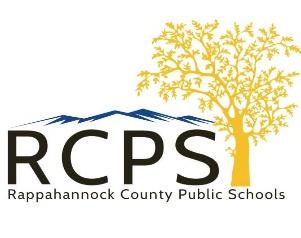 Solicitud de PreescolarTodas las secciones deben estar completas para determinar la elegibilidad de su familia.¿Recibe su familia actualmente alguna de las siguientes formas de ingresos y/o asistencia? (Marque todo lo que corresponda).¿Alguna de las siguientes situaciones se aplica a su familia? (Marque todo lo que corresponda).Historia del niño e información específica. (Marque todo lo que corresponda).Formulario de verificación de ingresosINFORMACIÓN CONFIDENCIALIncluya el ingreso anual bruto total (antes de impuestos) del padre o los padres del niño (definidos como padre, tutor, custodio legal u otra persona que tenga control o esté a cargo del niño)Padre/Tutor (P/G) #1:Padre/Tutor (P/G) #2:Ingreso total del hogar¿Está trabajando actualmente para el mismo empleador que se documenta en el formulario de impuestos/W-2?P/G #1: 		Sí 	NoP/G #2: 		Sí 	No(Si cualquiera de los P/G respondió "No" arriba, se necesita la información de ingresos actual para determinar la elegibilidad de ingresos).¿Tiene otras formas de ingresos que no se declaran en este documento, como ingresos por alquileres, fondos fiduciarios, etc.?P/G #1: 		Sí 	NoP/G #2: 		Sí 	No      Formulario de Verificación de Ingresos ContinuaciónCERTIFICACIÓNCertifico que toda la información anterior es verdadera y correcta y que se declaran todos los ingresos (si se presentan). Entiendo que si alguna de esta información cambia, estoy obligado a notificar al programa inmediatamente. Entiendo que la escuela/programa recibirá fondos estatales según la información que proporcione. Entiendo que la tergiversación deliberada de cualquier parte de esta información puede descalificar a mi hijo de ser considerado para un programa preescolar.SOLO USO DE OFICINAVERIFICACIÓN DE INGRESOSCómo verificado:Formulario W-2 Formularios de 	impuestos 	Talones de pago (salario) Verificación de 	SSI Verificación de 	SNAP Verificación de 	TANFDeclaración escrita del empleador 	Manutención 	de los hijos Beneficios del Seguro Social/Desempleo/OtrosNúmero de personas en el hogar:Virginia Preschool Initiative Formulario de Declaración de No Ingresos o No Documentación de Ingresos (solo complete este formulario si no tiene ingresos o verificación de ingresos)Marque cuál de los siguientes se aplica a su situación actual:Certifico que no tuve ingresos propios en los últimos 12 meses.Certifico que en este momento no puedo presentar evidencia de mis ingresos.Indique cómo proporciona lo siguiente (ahorros, asistencia de la familia, efectivo ganado):Si indica que tiene ingresos pero no puede verificar los ingresos con documentación, indique la fuente de ingresos y la cantidad a continuación:Todas las secciones deben estar completas para determinar la elegibilidad de su familia. Toda la información se mantendrá en estricta confidencialidad, ya que está disponible para usted durante el horario comercial normal.Certifico que la información proporcionada para respaldar esta información es precisa y veraz a mi leal saber y entender. Entiendo que el personal del programa verificará esta información y que la tergiversación deliberada puede resultar en el retiro de este programa.Nombre, segundo nombre y apellido del niño:Fecha de nacimientoNombre de la madre o tutor legal:Nombre del padre o tutor legalSituación de los padres (custodia legal del niño:Ninos viven conDirecciónDireccionmadre padreCustodia exclusiva:Custodia fisicaLa custodia compartida:telefono de diaNúmero(s) de teléfono por la noche:Correo electronico# de miembros en la familia:# de miembros en la casaTANF (Asistencia Temporal para Familias Necesitadas)SSI (Seguridad de Ingreso Suplementario)Beneficios de desempleado Manutención de los hijos Asistencia de guarderíaCupones para alimentos (SNAP)WIC (mujeres, bebés y niños)Pensión alimenticia/manutención conyugalInvalidezSeguridad SocialBecas/SubvencionesSección 8/Vivienda SubsidiadaAsistencia de servicios públicosBeneficios del VAIngresos de alquilerSin hogar o viviendo en un albergueVivir con parientes u otras personas debido a la pérdida de vivienda o dificultades económicasVivir con parientes u otras personas por elección.Ambiente inseguro o insalubrehogar abusivoLa madre del niño no tiene diploma de escuela secundaria o GEDEl padre del niño no tiene un diploma de escuela secundaria o GEDLa madre del niño está actualmente encarcelada.El padre del niño está actualmente encarcelado.militar en servicio activoNecesita comida/refugio de emergenciaPadre/tutor legal discapacitadoNombre, segundo nombre y apellido del niño:IEP actualReferencia del pediatra por retraso en el habla o en el desarrolloEvaluado o Child Find/Early Intervention u otra agenciaIncluya el certificado de nacimiento de su hijo, los registros de vacunación y la verificación de ingresos (prueba de ingresos) al momento de la presentación. Para obtener información adicional o asistencia, comuníquese con Michelle Berta@ 540-227-0023 mberta@rappahannockschools.usFirma del Padre / TutorFechaSemanalmenteX52= Ingreso AnualCada 2 semanas26x26=Dos veces al mes24x24=Mensualx12=Otros Ingresos=SemanalmenteX52= Ingreso AnualCada 2 semanas26x26=Dos veces al mes24x24=Mensualx12=Otros Ingresos=#1 P/G Ingresos:#2 Ingresos P/G:Otros Ingresos:Total:Firma del padre/tutor (requerido para consideración)FechaVerifico que he examinado TODA la información (Firma del personal)FechaNOMBRE DEL ESTUDIANTEIngresos de los miembros del personal verificados por:(por favor imprimir)NiñosAdultosTotalNombre(s) de padre(s)/tutor(es)El nombre del niño:Dirección:Alojamiento:Comida:Transportación:Fuente de ingreso$ MontoSeguridad SocialpsSSIpsTCApsManutención de los hijospsOtros (efectivo ganado, etc.)psTotalpsFirma del Padre / Tutor:Fecha:Firma/título del personal:Fecha: